Cochez le titre du cours et encerclez le groupe dans lequel vous désirez vous inscrire.Fournissez les informations demandées et signez et datez le formulaire.Procédez au paiement du cours :par chèque à l’ordre de l’Institut québécois d’ébénisterie en un seul versement ou en deux versements selon les montants et dates figurant au tableau ci-dessous. Postez votre formulaire, accompagné des paiements  ou passez à nos bureaux.par accès-D. Envoyez votre formulaire par courriel.* Les taxes sont incluses dans le coût des cours. TPS 5% et TVQ 9.5%   TPS 133848083   TVQ 1013504322 **Tout chèque sans provision entraîne des frais supplémentaires.Nom et prénom :	Adresse :	Ville :		Code postal : 		Téléphone résidence : 			Téléphone travail :	Cellulaire :	  	Courriel :      	J’atteste avoir pris connaissance des conditions faisant partie intégrante du présent formulaire et je les accepte.Signature				DatePersonne attestant la réception du formulaire pour l’IQÉ		 	DateCONDITIONS D’INSCRIPTIONLes inscriptions se font en personne à l’Institut ou par la poste. Pour être valide, votre inscription doit être dûment remplie, signée et accompagnée de votre paiement. Le paiement du cours doit être fait par chèque à l’ordre de l’Institut québécois d’ébénisterie selon le prix du cours choisi. Vous avez la possibilité de faire votre paiement en deux versements ou en un seul. Veuillez vous reporter au formulaire d’inscription ci-joint pour connaître les montants et les dates de paiement. Choisissez votre groupe en fonction du calendrier. Une absence de votre part à l’un des cours inscrits à votre calendrier équivaut à la perte de ce cours.L’annulation de votre part à un cours prend effet à la date de réception du formulaire de résiliation de cours nous mentionnant votre intention d’annuler votre inscription. Si votre abandon survient lorsque le cours est commencé, vous devez payer les cours suivis en plus d’une pénalité prévue par la «Loi de la protection du consommateur», soit le plus petit des montants suivants 50 $ ou 10% du prix des cours non suivis.Dans l’éventualité où l’Institut québécois d’ébénisterie ne peut donner la formation, nous vous en aviserons le plus rapidement possible et vous rembourserons le COÛT TOTAL du cours.-----------------  ----------------  -----------------  -----------------  ------------------------------------------------------------FORMULAIRE DE RÉSILIATION(Loi sur la protection du consommateur)
À : Institut québécois d’ébénisterie	14, rue Soumande, Bureau 1-14	Québec (Québec) G1L 0A4
Date : 	        (Date d’envoi du formulaire)En vertu de l’article 193 de la loi sur la protection du consommateur, je résilie le contrat me liant avec l’Institut québécois d’ébénisterie inc.Conclu le  	 à 			(Date de la conclusion du contrat) 		(Lieu de la conclusion du contrat)		Nom du consommateur							Signature du consommateurAdresse du consommateurPersonne attestant la réception du formulaire pour l’IQÉ		 		Date                                                (1978, c. 9, annexe 8)

CALENDRIER DES COURS GRAND PUBLICAUTOMNE 2018/jb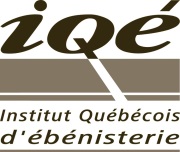 Site Internet : www.iqe.eduCourriel : admin@iqe.eduInstitut québécois d’ébénisterie inc.14, rue Soumande, bureau 2-15Québec (QC)  G1L OA4Téléphone : 418.525.7060Télécopieur : 418.525.6995Toutes les taxes sont inclusesToutes les taxes sont inclusesPaiement en 2 versementsLes versements postdatés doivent  accompagnés le formulaire d’inscriptionPaiement en 2 versementsLes versements postdatés doivent  accompagnés le formulaire d’inscriptionPaiement en 2 versementsLes versements postdatés doivent  accompagnés le formulaire d’inscription1 seul versement au moment de l’inscription1 seul versement au moment de l’inscriptionNom du coursGroupe1er chèque
daté du  1er cours2e chèque
daté du  
3e cours COÛT TOTAL*
en date de
l’inscription COÛT TOTAL*
en date de
l’inscriptionMatériauxPayable au début du coursMatériauxPayable au début du cours	Initiation (15h)        Planche à découper 	1112,00 $113,00 $225,00 $Selon le projet	Débutant (24h)Table basse :  carrée   rectangulaire		1 167,00 $168,00 $335,00 $Selon le projet	Tournage  (15h)1112,00 $113,00 $225,00 $Selon le projet	Finition manuelle (15h)1 112,00 $113,00 $225,00 $Selon les produits utilités	Marqueterie (24)1167,00 $168,00 $335,00 $Selon le projetSite Internet : www.iqe.eduCourriel : admin@iqe.eduInstitut québécois d’ébénisterie inc.14, rue Soumande, bureau 2-15Québec (QC)  G1L 0A4Téléphone : 418.525.7060Télécopieur : 418.525.6995INITIATION À L’ÉBÉNISTERIE (15 heures)Groupe 1Mercredi soir (5c X 3 h)18h30 à 21h302e étage – A-2Cours 1 :  03-10-2018Cours 2 :  10-10-2018Cours 3 :  17-10-2018Cours 4 :  24-10-2018Cours 5 :  31-10-2018DÉBUTANT (24 heures)Groupe 1Samedi (4c X 6h)9h à 12h et 13h à 16h2e étage – A-2Cours 1 :  17-11-2018Cours 2 :  21-11-2018Cours 3 :  01-12-2018Cours 4 :  08-12-2018FINITION MANUELLE (15 heures)Groupe 1Lundi soir (5c X 3h)18h30 à 21h301e étage – Local 117Cours 1 :  15-10-2018Cours 2 :  22-10-2018Cours 3 :  29-10-2018Cours 4 :  05-11-2018Cours 5 :  12-11-2018MARQUETERIE (24 heures)Groupe 1Samedi (4c X 6 h)9h à 12h et 13h à 16h2e étage – A-1Cours 1 :  06-10-2018Cours 2 :  13-10-2018Cours 3 :  20-10-2018Cours 4 :  27-10-2018TOURNAGE (15 heures)Groupe 1Jeudi soir (5c x 3h)18h30 à 21h302e étage – A-1Cours 1 :  18-10-2018Cours 2 :  25-10-2018Cours 3 :  01-11-2018Cours 4 :  08-11-2018Cours 5 :  15-11-2018